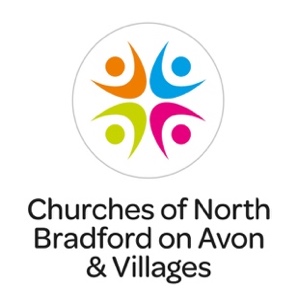 	Services for Holy WeekMonday, 3 April6.00pm Compline (Evening prayer) at St James, South WraxallTuesday, 4 April6.00pm A time for reflection with music from Taizé at St Peter’s Service, Monkton Farleigh.Wednesday, 5 April8.00pm Tenebrae – from light to dark, at Christ Church, Bradford on AvonThursday, 6 April (Maundy Thursday)8.00pm A Service of Holy Communion with hand and foot washingat St Nicholas Church, WinsleyFriday, 7 April (Good Friday)11.00am Walk of Witness Meet at Westbury Gardens, Braford on Avon ending at Christ Church2.00pm The last hourat St Peter’s Church, Monkton Farleigh